Have a go at the activities below. They are designed to help you to remember some of the Spelling, Punctuation and Grammar you have learnt this year.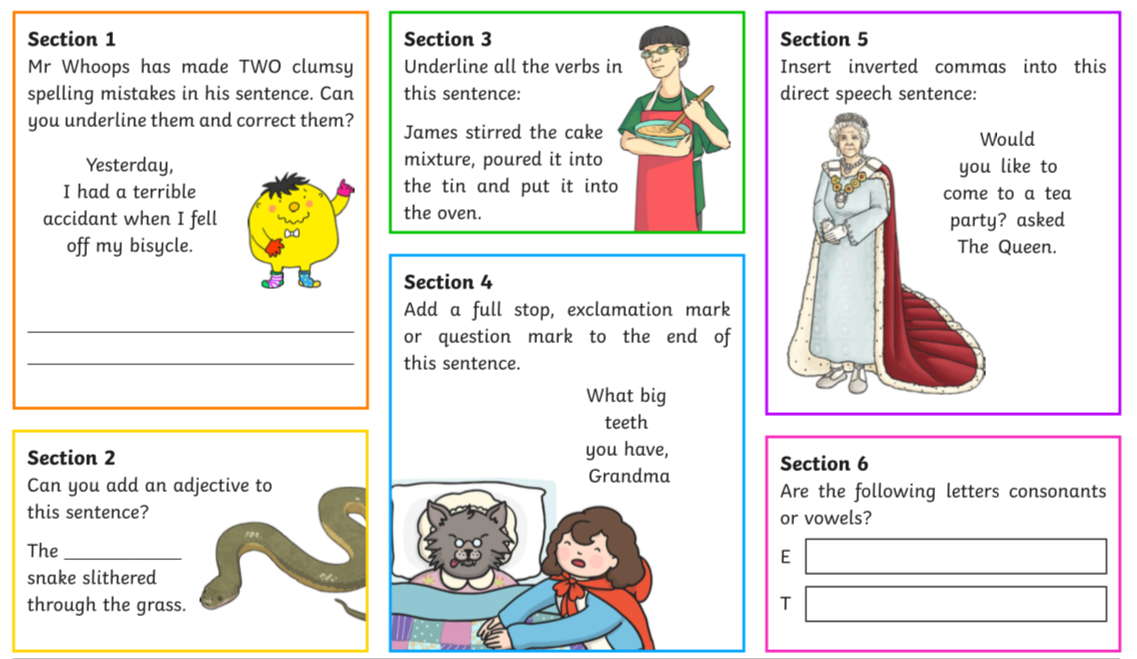 